KLASA: 007-02/23-01/1URBROJ: 251-176-23-8Zagreb, 9.5.2023.ZAPISNIK 22. sjednice Školskog odbora održane 9. svibnja 2023.Početak sjednice: 18,00Prisutni članovi Školskog odbora:  Višnja Dianežević, Marija Dianežević, Davor Radić, Drago Župarić Iljić, Marija Luković, Zvonimir Bulić,Odsutni članovi Školskog odbora: Ivana KujundžićSjednici je prisutan ravnatelj Vatroslav Gabrić i zapisničar Monika Sakoman, tajnicaSjednicu otvara predsjednica Školskog odbora Višnja Dianežević, pozdravlja prisutne, konstatira kvorum (prisutno 6 od ukupno 7 članova) i za raspravu predlaže dnevni red iz pozivaDNEVNI RED:Usvajanje zapisnika 21. sjednice održane 21. travnja 2023.Prijedlog Odluke o raspisivanju natječaja za imenovanje ravnatelja/ice školePitanja i prijedlozi Predloženi dnevni red prihvaćen je jednoglasno (6 glasova „za“) te se prelazi na raspravu po pojedinim točkama. Ad. 1.  Usvajanje zapisnika 21. sjednice održane 21. travnja 2023.Predsjednica Školskog odbora pita prisutne jesu li pročitali zapisnik i slažu li se s njegovim usvajanjem. Primjedbi nije bilo i predsjednica daje prijedlog na glasovanje. Zaključak: Članovi Školskog odbora jednoglasno su usvojili zapisnik.Ad. 2.  Prijedlog Odluke o raspisivanju natječaja za imenovanje ravnatelja/ice školePredsjednica Školskog odbora daje riječ tajnici. Tajnica daje uvodno obrazloženje po točki dnevnog reda. Tajnica objašnjava proceduru imenovanja ravnatelja sukladno odredbama Statuta i Zakona o odgoju i obrazovanju u osnovnoj i srednjoj školi. Gospodin Bulić pita što u slučaju da se javi kandidat s prednošću. Tajnica odgovara: jedan ili više kandidata koji su ostvarili jednak broj bodova osoba koja ostvaruje prednost pri zapošljavanju prema posebnom propisu, u daljnju proceduru upućuje se lista u kojoj se navodi samo osoba koja ostvaruju prednost pri zapošljavanju prema posebnom propisu.   Utvrđuje se prijedlog Odluke kako slijedi:REPUBLIKA HRVATSKAGRAD ZAGREBOSNOVNA ŠKOLA ODRAZagreb, Đačka 5KLASA: 007-04/23-01/01URBROJ: 251-176-23-1Zagreb, 9. svibnja 2023.     Na temelju članka 127. stavka 4. Zakona o odgoju i obrazovanju u osnovnoj i srednjoj školi (Narodne novine broj  87/08, 86/09, 92/12, 105/10, 90/11, 5/12, 16/12, 86/12, 126/12, 94/13, 152/14, 07/17, 68/18, 98/19, 64/20, 151/22) i članka 61. Statuta Osnovne škole Odra KLASA: 012-03/18-01/01, URBROJ: 251-176-19-3 od 28. 03.2019. Školski odbor Osnovne škole Odra, na 22. sjednici, održanoj 9. svibnja 2023. godine donosi ODLUKU O RASPISIVANJU NATJEČAJA ZA IMENOVANJE RAVNATELJA/ICE OSNOVNE ŠKOLE ODRAI.Školski odbor  Osnovne škole Odra raspisuje natječaj za imenovanje ravnatelja/ice Osnovne škole Odra.II.Natječaj će se objaviti u „Narodnim novinama“ i na mrežnim stranicama Osnovne škole ODRA, dana 10. svibnja 2023. godine u trajanju od 8 dana.III.Način postupanja pri imenovanju ravnatelja pobliže se uređuje odredbama članka 59. do 72. Statuta Osnovne škole Odra.IV.Tekst natječaja za imenovanje ravnatelja/ice Osnovne škole Odra utvrdio je i jednoglasno usvojio Školski odbor Osnovne škole Odra  kako slijedi: 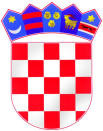 REPUBLIKA HRVATSKAGRAD ZAGREBOSNOVNA ŠKOLA ODRAZagreb, Đačka 5KLASA: 007-04/23-01/01URBROJ: 251-176-23-2Zagreb, 10. svibnja 2023.     Na temelju članka 127. stavka 4. Zakona o odgoju i obrazovanju u osnovnoj i srednjoj školi (Narodne novine broj  87/08, 86/09, 92/12, 105/10, 90/11, 5/12, 16/12, 86/12, 126/12, 94/13, 152/14, 07/17, 68/18, 98/19, 64/20, 151/22) i članka 61. Statuta Osnovne škole Odra KLASA: 012-03/18-01/01, URBROJ: 251-176-19-3 od 28. 03.2019. Školski odbor Osnovne škole Odra, na 22. sjednici, održanoj 9. svibnja 2023. godine raspisuje                                                                    NATJEČAJ     za imenovanje ravnatelja/ice            Osnovne škole OdraRavnatelj/ica osnovne škole mora ispunjavati sljedeće nužne uvjete:
1) završen studij odgovarajuće vrste za rad na radnom mjestu učitelja ili stručnog suradnika u osnovnoj školi u kojoj se imenuje za ravnatelja, a koji može biti:	
a) sveučilišni diplomski studij ili	
b) integrirani preddiplomski i diplomski sveučilišni studij ili	
c) specijalistički diplomski stručni studij;	
d) položen stručni ispit za učitelja, nastavnika ili stručnog suradnika, osim u slučaju iz članka 157. stavaka 1. i 2. Zakona o odgoju i obrazovanju u osnovnoj i srednjoj školi,
2) uvjete propisane člankom 106. Zakona o odgoju i obrazovanju u osnovnoj i srednjoj školi,
3) najmanje osam godina radnog iskustva u školskim ili drugim ustanovama u sustavu obrazovanja ili u tijelima državne uprave nadležnim za obrazovanje, od čega najmanje pet godina na odgojno-obrazovnim poslovima u školskim ustanovama. 
Osim osobe koja je završila neki od studija iz članka 126. stavka 1.  podstavka 1.  točke 1. Zakona o odgoju i obrazovanju u osnovnoj i srednjoj školi, ravnatelj/ica osnovne škole može biti i osoba koja je završila stručni četverogodišnji studij za učitelje kojim se stječe 240 ECTS bodova. 
Iznimno, osoba koja ne ispunjava uvjete iz članka 126. stavka 1. podstavka 1. točke 1. ili stavka 2. ovoga članka Zakona o odgoju i obrazovanju u osnovnoj i srednjoj, može biti ravnatelj/ica osnovne škole, ako u trenutku prijave na natječaj za ravnatelja obavlja dužnost ravnatelja u najmanje drugom uzastopnom mandatu, a ispunjavala je uvjete za ravnatelja propisane Zakonom o osnovnom školstvu (Narodne novine broj 59/90, 26/93, 27/93, 29/94, 7/96, 59/01, 114/01 i 76/05). Ravnatelj/ica se imenuje na vrijeme od pet (5) godina.Uz pisanu i vlastoručno potpisanu prijavu na natječaj kandidati su obvezni priložiti u izvorniku ili ovjerenoj preslici sljedeću dokumentaciju:životopis diplomu odnosno dokaz o vrsti i razini obrazovanjadokaz o državljanstvu dokaz o položenom stručnom ispitu odnosno dokaz da je osoba oslobođena obveze polaganja stručnog ispitadokaz o radnom iskustvu (potvrda ili elektronički zapis HZMO i potvrda  školske ustanove o vrsti i trajanju poslova) dokaz o obavljanju dužnosti ravnatelja u najmanje drugom uzastopnom mandatu za osobe koje se kandidiraju temeljem stavka 3. članka 126. ZOOOSŠ ( odluke o imenovanju ili ugovori o radu ili potvrde školske ustanove) program rada za mandatno razdobljeuvjerenje da se protiv osobe ne vodi kazneni postupak glede zapreka za zasnivanje radnog odnosa iz članka 106. Zakona o odgoju i obrazovanju u osnovnoj i srednjoj školi (ne starije od 8 dana od dana objave natječaja) Kandidati također mogu dostaviti u originalu ili ovjerenoj preslici dokaze o dodatnim kompetencijama: 1. Poznavanje stranog jezika dokazuje se:- javnom ispravom, odnosno potvrdom srednjoškolske ili visokoškolske ustanove, - potvrdom ili drugom ispravom osobe ovlaštene za provođenje edukacije stranih jezika, - potvrdom ili drugom ispravom ovlaštene fizičke ili pravne  osobe o izvršenom testiranju znanja stranog jezika - drugom ispravom.2. Osnovne digitalne vještine dokazuju se:- javnom ispravom, odnosno potvrdom srednjoškolske ili visokoškolske ustanove, - potvrdom ili drugom ispravom ovlaštene fizičke ili pravne osobe za edukaciju u području informacijskih znanosti, - potvrdom ili drugom ispravom ovlaštene fizičke ili pravne osobe o izvršenom testiranju poznavanja digitalnih vještina- drugom ispravom.3. Iskustvo rada na projektima dokazuje se:- potvrdom ili ispravom o sudjelovanju u pripremi i provedbi pojedinih projekata- osobnom izjavom kandidata u životopisuOsoba koja se poziva na pravo prednosti pri zapošljavanju sukladno članku 102. Zakona o hrvatskim braniteljima iz Domovinskog rata i članovima njihovih obitelji (Narodne novine broj 121/17, 98/19 i 84/21), članku 48. stavku 1.-3. Zakona o civilnim stradalnicima iz Domovinskog rata (Narodne novine broj 84/21), članku 48. f  Zakona o zaštiti vojnih i civilnih invalida rata (Narodne novine broj 33/92, 77/92, 27/93, 58/93, 2/94, 76/94, 108/95, 108/96, 82/01, 103/03, 148/13 i 98/19), članku 9. Zakona o profesionalnoj rehabilitaciji i zapošljavanju osoba s invaliditetom (Narodne novine broj 157/13, 152/14, 39/18 i 32/20) dužna je u prijavi na javni natječaj pozvati se na to pravo i uz prijavu priložiti svu propisanu dokumentaciju prema posebnom zakonu, a  ima prednost u odnosu na ostale kandidate samo pod jednakim uvjetima.Osoba koja se poziva  na pravo prednosti pri zapošljavanju u skladu s člankom 102.  Zakona o hrvatskim braniteljima iz Domovinskog rata i članovima njihovih obitelji  uz prijavu na natječaj dužna je priložiti sve dokaze o ispunjavanju uvjeta iz natječaja i ovisno o kategoriji u koju ulazi sve potrebne dokaze (članak 103.st.1.Zakona) dostupne na poveznici Ministarstva hrvatskih branitelja:	 https://branitelji.gov.hr/UserDocsImages//dokumenti/Nikola//popis%20dokaza%20za%20ostvarivanje%20prava%20prednosti%20pri%20zapo%C5%A1ljavanju-%20ZOHBDR%202021.pdfOsoba koja se poziva  na pravo prednosti pri zapošljavanju u skladu s člankom 48. Zakona o civilnim stradalnicima iz Domovinskog rata uz prijavu na natječaj dužna je priložiti sve dokaze o ispunjavanju uvjeta iz natječaja te priložiti dokaze o ispunjavanju uvjeta za ostvarivanje prava prednosti pri zapošljavanju (čl.49.st.1. Zakona) dostupne na poveznici Ministarstva hrvatskih branitelja:	 https://branitelji.gov.hr/UserDocsImages//dokumenti/Nikola//popis%20dokaza%20za%20ostvarivanje%20prava%20prednosti%20pri%20zapo%C5%A1ljavanju-%20Zakon%20o%20civilnim%20stradalnicima%20iz%20DR.pdfPrijavom na natječaj svaki kandidat daje privolu Osnovnoj školi Odra za obradu osobnih podataka u skladu s propisima kojima je propisana zaštita osobnih podataka za svrhu provedbe natječajnog postupka  i objave rezultata natječaja. Rok za podnošenje prijava kandidata je osam (8) dana od dana objave natječaja u Narodnim novinama, na oglasnoj ploči i na mrežnoj stranici Osnovne škole Odra, odnosno do 18.5.2023. godine.Na natječaj se mogu javiti osobe oba spola.Urednom prijavom smatra se prijava koja sadrži sve podatke i priloge navedene u natječaju. Nepotpune i nepravovremene prijave neće se razmatrati. Osoba koja nije podnijela pravodobnu i urednu prijavu ili ne ispunjava formalne uvjete natječaja ne smatra se kandidatom prijavljenim na natječaj.  O rezultatima natječaja kandidati će biti obaviješteni u roku od četrdeset i pet (45) dana od dana isteka roka za podnošenje prijava.Prijave na natječaj s potrebnom dokumentacijom kandidati dostavljaju na adresu: Osnovna škola Odra, Đačka 5, 10020 Zagreb, u zatvorenoj omotnici s naznakom „natječaj za ravnatelja/icu - ne otvaraj“. Predsjednica Školskog odbora:________________________	Višnja DianeževićV.Ova Odluka stupa na snagu danom donošenja i bit će objavljena na oglasnoj ploči i na mrežnim stranicama Osnovne škole Odra.Predsjednica Školskog odbora:________________________					                   Višnja DianeževićAd. 3.  Pitanja i prijedloziPredsjednica Školskog odbora daje riječ ravnatelju. Ravnatelj izvješćuje Školski odbor da su naši učenici danas ubrali salatu na školskom vrtu i pohvaljuje učiteljicu Anu Sudac koja s učenicima vrijedno brine o vrtu. Obzirom da se većina aktivnosti događa usred ljeta kad nema učenika smatra da bi bilo bolje da napravimo plastenike kako bi što dulje imali plodove vrta. Nije bilo drugih pitanja i prijedloga.Predsjednica zaključuje sjednicu u 18,30 sati.Zapisnik završava na šestoj (6) stranici. Zapisnik sastavila:Predsjednica Školskog odboraMonika Sakoman, tajnicaVišnja Dianežević